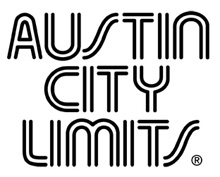 AUSTIN CITY LIMITS PRESENTS A SEASON 41 HIGHLIGHT: JAMES TAYLORIconic Singer-Songwriter Makes His ACL Debut in Full-Hour Episode Premieres November 14th on PBSAustin, TX—November xx, 2015—Austin City Limits (ACL) presents a Season 41 highlight with the first-ever appearance of legendary singer-songwriter James Taylor in a heartwarming, hourlong performance.  The musical icon shines in a career-spanning set that features beloved classics and selections from his chart-topping, acclaimed new album Before This World, his first collection of original music in 13 years.  This long-awaited episode, destined to be an instant classic, premieres Saturday, November 14th at 8pm CT/9pm ET as part of ACL’s new Season 41 on PBS.  ACL airs weekly on PBS stations nationwide (check local listings for times) and full episodes are made available online for a limited time at http://video.pbs.org/program/austin-city-limits/ immediately following the initial broadcast.  The show's official hashtag is #acltv.As one of the best-selling singer-songwriters of all time, James Taylor’s warm baritone is among the most recognized voices in popular music.  A masterful lyricist and celebrated performer, Taylor sings songs of love, family, recovery and everyday passions that resonate with listeners worldwide.  “Finally on ACL—this is great,” says the personable musician, grinning throughout, as he performs a mix of his universally-known hits and new songs that fit right into his timeless catalog.Taylor delights the ACL audience with a hit-laden 12-song set featuring vintage favorites such as his first #1 single, 1971’s “You’ve Got A Friend,” and new originals from Before This World, which debuted at #1 on Billboard’s Top 200.  He switches midset from acoustic to electric guitar for the slow-burn blues number “Steamroller” from his landmark 1970 album Sweet Baby James, giving his star-filled 10-piece band a chance to showcase their bona fides.  He brings out Austin’s own Shawn Colvin for a beautiful duet version of “You Can Close Your Eyes” from his 1971 album Mudslide Slim.  The ecstatic crowd is on its feet for the set-closing gems “Your Smiling Face,” and “How Sweet It Is,” with Taylor so energized he tips his trademark cap in response to the repeated ovations and powerful applause, singing “How sweet it is to be in Austin City tonight.”  “Finally! How sweet it is indeed,” says ACL executive producer Terry Lickona.  “There is nobody quite like James Taylor, and he is one of the most genuine persons and artists on the planet.  He is universally loved and applauded, and it was inspiring to see fans from across the generations react so emotionally to his presence on the ACL stage.”Episode setlist:Me And My GuitarToday Today TodayWanderingCountry RoadAngels of FenwayYou've Got a FriendSteamrollerCarolina in My MindMexicoYou Can Close Your Eyes (f. Shawn Colvin)Your Smiling FaceHow Sweet It IsThe program returns next week with a new installment on November 21st, ACL Presents: Americana Music Festival 2015. This special episode features the best performances from the annual Americana Music Association Honors & Awards ceremony. Featured artists include Don Henley, Los Lobos, Robert Randolph, Rhiannon Giddens, Jason Isbell and John Hiatt.The complete line-up for the full 14-week season, including seven new episodes to air beginning January 2016, will be announced shortly.  Viewers can visit acltv.com for news regarding future tapings, episode schedules and live stream updates.About Austin City LimitsACL offers viewers unparalleled access to featured acts in an intimate setting that provides a platform for artists to deliver inspired, memorable, full-length performances. The program is taped live before a concert audience from The Moody Theater in downtown Austin. ACL is the longest-running music series in American television history and remains the only TV series to ever be awarded the National Medal of Arts. Since its inception in 1974, the groundbreaking music series has become an institution that's helped secure Austin's reputation as the Live Music Capital of the World. The historic KLRU Studio 6A, home to 36 years of ACL concerts, has been designated an official Rock & Roll Hall of Fame Landmark. In 2011, ACL moved to the new venue ACL Live at The Moody Theater in downtown Austin. ACL received a rare institutional Peabody Award for excellence and outstanding achievement in 2012.	 	ACL is produced by KLRU-TV and funding is provided in part by Budweiser, the Austin Convention Center Department, Dell and HomeAway. Additional funding is provided by the Friends of Austin City Limits. Learn more about Austin City Limits, programming and history at acltv.com.Media Contact:Maureen Coakley for ACLmaureen@coakleypress.comt: 917.601.1229Maury SullivanKLRU-TVmsullivan@klru.orgt: 512.475.9087